Greater Bedminster Urban Nature Reserve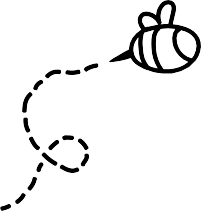 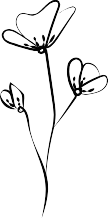 Added together, tens of thousands of gardens probably cover more space than all of Bristol’s parks and open spaces. Research involving UWE has shown that, on average, gardens are more productive per square metre than any other land type, including official nature reserves.Many people are already making their gardens more wildlife friendly and we want to build on this. By registering, you will become part of BS3’s Urban Nature Reserve. Our initial target is 1000 registered BS3 gardens by 1 May 2023 and 2000 by the end of 2023. Each garden (no inspection needed) will be awarded with a certificate recognising their important contribution. We invite you to proudly display your certificate in your window.If you would like to register, please complete this form and return to the Southville Centre, Beauley Road, BS3 1QG in the next 7 days or you can email it to mywildbedminster@virginmedia.com.Your Name	___________________________________________________________________________Your EmailYour address and postcodeWhat wildlife friendly features do you already have in your garden?FlowersHedgehog friendly corridors Pile of leavesTrees Pond Bug hotelBushesDead wood pile Bird feederWater feature Bird bathAnything else? Please tell us about it here:Bird box	CompostRoughly, in square meters, how big is your:Front garden: 		Back garden: 	 Total:		Combining the two together, how many square meters (roughly)would you say are currently wildlife friendly? 	Please tell us a little bit about the wild creatures that have visited your garden in the last 12 months or so (ignoring dogs, cats and other domestic animals).Birds (blackbirds, house sparrows, gold finches, wood pigeons etc.)		Mammals (foxes, rats, squirrels, bats etc.)		Insects (butterflies, beetles, spiders, bees etc.)		Amphibians and Reptiles (frogs, toads, slow worms etc.)		If you would like to contact the BS3 Wildlife Group to find out more about what they do, please email: mywildbedminster@virginmedia.com or leave a message at:The Southville Centre, Beauley Road, BS3 1QG.Please let us know if you would like to sign up to our newsletter.